New York State Association of Fire Chaplains, Inc.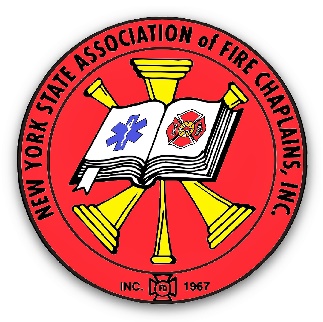 Agenda – 2022 Annual MeetingApril 24, 2022 at 7:00 PMHeld On Zoom(Files Printed in RED, Not Submitted)Call to Order									      (VanWie)Opening Devotions								      (VanWie)Pledge of Allegiance  							         (Lundy)Joys/Concerns and Prayer							      (VanWie)Roll Call  							       (Foster – Exec. Sec’y)Minutes from May 12, 2020 Annual Meeting		 	    (Foster) 01 & 01aElection: Director Central – Keith Erickson GatesMinutes from April 18, 2021 Annual Meeting 				   (Foster) 02Reports:  Chief Chaplain  						 (VanWie) 04First Deputy Chief Chaplain   		       (With) 05a, 05b, & 05cSecond Deputy Chief Chaplain 				  (Bolster) 06Treasurer – 4th Quarter Report	      (Quinn -Treasurer) 07a & 07bExecutive Secretary 			       (Foster – Exec. Sec’y)Communications 		Regional DirectorsWest					     (Vanderbeck) 08West Central				          (Kennedy) 09North						    (Doyle) 10North Central					 (Flander) 11Central					    (Gates) 12East						(Bowman) 13South East					  (Ruston) 14South					         (McCarthy) 15NYS At Large			            (Murphy) 16Past Chief Chaplain’s ReportsAlan Carvalho (1981-1983)Bill Michatek (1990-1992)Tom Tobin (1994-1996)Wayne Jagow (1998-2000)Ed Billia (2004-2006)Bill Miles (2006-2008)Barrie-Lyn Foster (2009-2012)Ken Palmer (2012-2014)Ken Hessel (2014-2016)Jim Van Houten (2016-2018)			      20Bill Mayo (2018-2020)			 Director EmeritusSam LundyCommittee Reports  Memorial  (Tom With)At present - 3 to be honored and remembered (Mendenhall, Kubiak and Wiko)Training 			 (Barrie-Lyn Foster, Tom With) 17ProgramPublicity - Display Booth (Bob Ruston, Dick Bolster)Social Media (Leon VanWie, Bill Mayo)		 (VanWie) 04Finance- 2022 Budget (David Quinn, Bill Mayo, Jim Van 	Houten, Ken Palmer, 3 Chief Chaplains)		      18Membership (2nd Deputy Chief Chaplain, Executive 	Secretary, Joe McCarthy)Good & Welfare (Margie VanWie, Executive Secretary)     19Supplies (Leon VanWie)				 (VanWie) 04History (Jim Van Houten, Leon VanWie)		 (VanWie) 04Chaplain’s Manual (Jim Van Houten, Bob Ruston)Nominating  (Bill Mayo, Past Chief Chaplains)Chief Chaplain			           Thomas With1st Deputy Chief Chaplain		       Richard Bolster2nd Deputy Chief Chaplain		    Joseph McCarthyDirector West Region		    _____________**Currently Serving – Patrick VanderbeckDirector South East Region	    _____________**Currently Serving – Robert RustonDirector NYS At Large		        Clarice MurphyConstitution and By-Law Committee 		            (With)Connections 						 (VanWie) 04Credentialing 				  	        (Foster)NYS Fire Council (Members: Leon VanWie, Dick Bolster, Bill 	Mayo, Alternate: Ken Palmer)		(VanWie) 04FASNY Liaison 					        (Foster)NYS Fire Chiefs Liaison 				 (VanWie) 04Other Committees  Old Business  (none noted from 2020 or 2021)New Business  ____________________________________________________________Good of the OrganizationSwearing In Ceremony						    (Barbara Fischer)Adjournment									      (VanWie)Closing Prayer  								         (Doyle)END